Luke Street: Jesus is tempted.    Luke 4 v1-13ESCAPE TEMPTATION GAMEYou will need for this game:At least 2 playersA coloured counter for each player + 1 other counter2 dice (preferably different colours)Game InstructionsThe aim of the game is to take turns throwing the dice and move around the track from the start to the finish.However, there is a temptation counter. When all the players have passed the barrier on square 7 the temptation dice starts.Now every time a player throws the dice, they throw the other dice to move the temptation counter. (So, the temptation dice is moving faster than the players).If the temptation counter catches or passes a counter, then the passed player must give one of the answers Jesus gave in Luke 4. If more than 1 player is passed all the passed players must give an answer.The temptation counter is then moved back 10 squares and the game restarts.Who will get to the finish first the players or the temptation counter?The replies Jesus gave:“It is written in the Scriptures: ‘A person does not live only by eating bread.’”“It is written in the Scriptures: ‘You must worship the Lord your God. Serve only him!’” “But it also says in the Scriptures: ‘Do not test the Lord your God.’”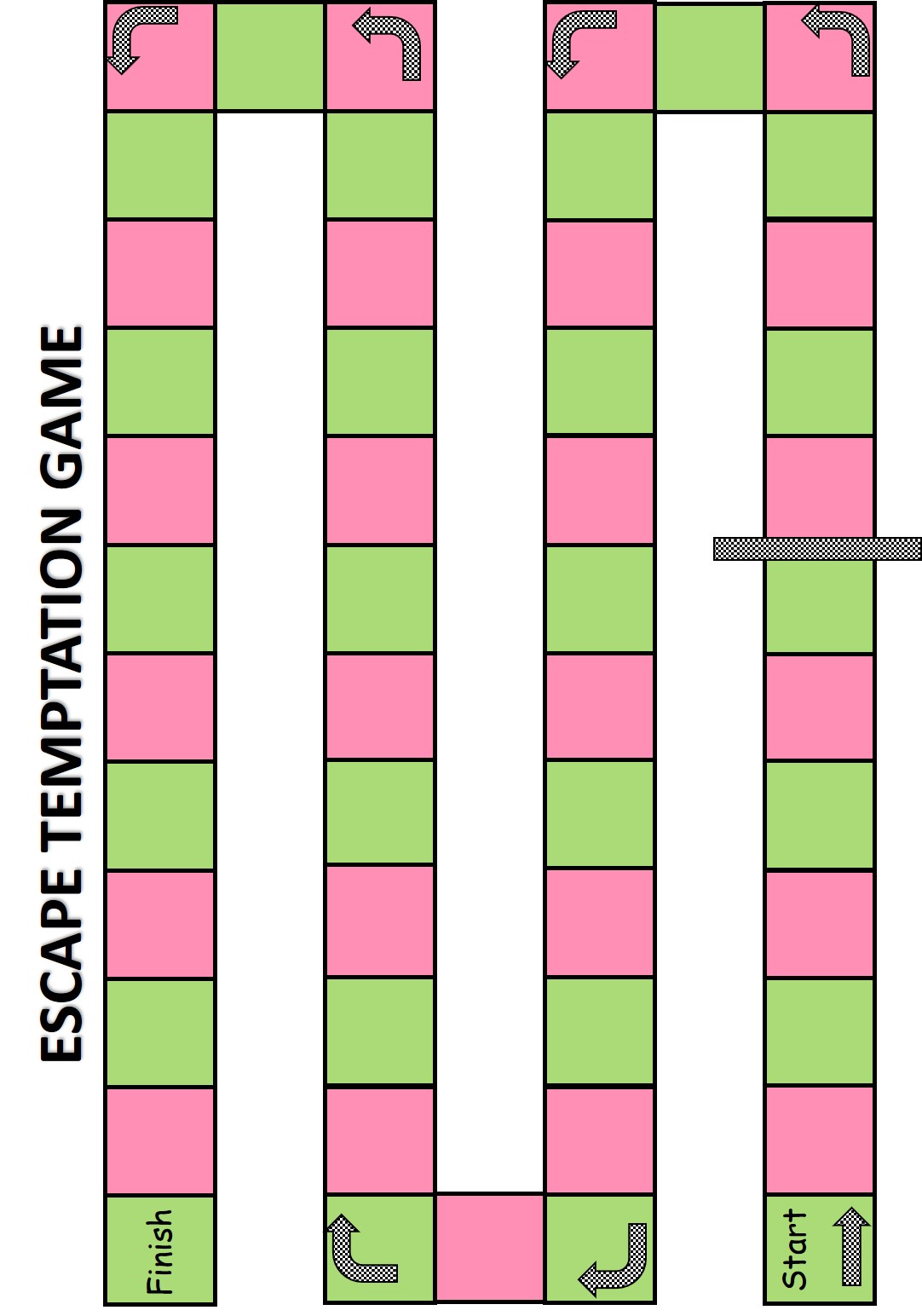 